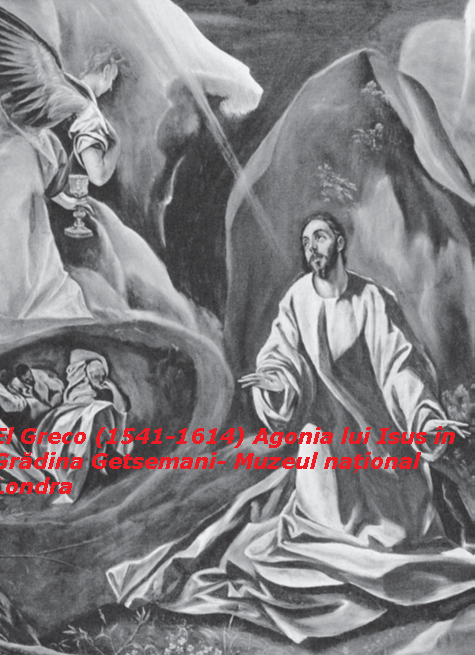 	Nr. 15/2022 din 10.04.2022Din cuprins: Regele ascultătorPag.  2GESTURI, CUVINTE ȘI SIMBOLURI ÎN SFÂNTA LITURGHIEPag.  3 Rolul nostru în timpul sfintei liturghii (12)Pag. 5Puterea rugăciuniiPag.  7Mai mult decât am cerutPag.  8Regele ascultătorDuminica Floriilor – ciclul CAstăzi îl vei găsi pe Isus acolo, unde se aud strigăte de fericire și bucurie. Mulțumește-i Duhului Sfânt că poți să participi la intrarea slăvită în orașul lui iubit. Îl întâmpina aici pe Domnul ca pe Mesia, care vine să elibereze poporul său din sclavie, dar nimeni dintre ei nu are presimțirea, cum se va întâmpla de fapt. Aceasta, pentru că nu cunosc esența și profunzimea sclaviei lor sufletești. Și pe tine Isus te consideră orașul lui iubit. Intră în slavă în inima ta. Te bucuri și jubilezi, arunci în calea lui florile sentimentelor tale, îți fluturi mâinile plin de entuziasm, venind în întâmpinarea lui cu bunele talei intenții. Este desigur drept să manifești entuziasmul tău, să recunoști public bucuria ta din venirea lui Isus Cristos, și asta și în fața acelora, care nu-l cunosc sau nu-l recunosc. Nu vrei cu siguranță să te bazezi pe faptul, că în locul tăul îl vor proslăvi doar pietrele moarte. Dar nu uita, că fluturi ramuri, care se vor usca, că arunci flori, care se vor ofili și vor cădea. Mulțimea exaltată și bucuria tremurândă, Domnul nu vine să o instaleze în inima ta pentru perioadă îndelungată. După această speranță slăvită, vine noaptea grea de joi și ziua grea de vineri. Credința ta, încrederea, iubirea și bucuria trebuie să treacă prin focul jertfei. De aceea, nu trebuie să te surprindă, când entuziasmul de intrare și fericita consolare se va schimba dintr-o dată întocmai opusul ei.  Abia atunci Isus va instala în inima ta puterea lui, pentru a face din ea nu împărăția ta, ci împărăția sa. Simbolurile puterii sale și ale desăvârșirii sale nu sunt împodobite de bijuterii și pietre scumpe, ci transpirație și sânge, nu are pe el veșminte de gală, ci veșmintele rușinii. Te întrebi, cum va putea reînnoi libertatea în această stare, să consolideze  o nouă putere? Va putea realiza asta prin ascultarea sa. Cu toate că este Dumnezeu, a renunțat la sine însuși, a lăsat de o parte tot, la care după scara valorilor lumești ar putea să-și întemeieze slava sa, și va construi o cu totul neașteptată putere, pe o desăvârșită umilință. Aceasta este ascultarea plătită scump: Spatele său îl va expune acelora, care îl vor bate, fața sa acelora, care îi vor smulge barba sa,  nu-și va feri fața de păgâni și de salivă. Doar cu ascultarea sa desăvârșită va evalua întreaga sa suferință, pentru că adevărata ascultare este aceia, ce Tatăl apreciază cel mai mult. Ascultarea sa este necesară pentru aceasta, pentru ca să poată realiza intenția, conform căreia Dumnezeu vrea să dea creaturilor neascultătoare posibilitatea de a participa la viața dumnezeiască. Aceasta este desigur de necrezut și pentru noi un dar de neînțeles a lui Dumnezeu, care nu poate fi dăruit, dacă nu va întâlni acceptare smerită. Cum a putut să se nască ascultarea în inima unui Dumnezeu desăvârșit? Este ascultarea iubirii: Fiul iubitor ascultă cu desăvârșire voința Tatălui său iubitor. Iubirea dictează Tatălui, ceea ce îi cere, și iubirea conduce Fiul , ca să primească de la Tatăl misiunea dată. Dumnezeu niciodată nu impune nimănui nimic, ce nu ar izvorî din dragostea lui. Dumnezeu nici nu cunoaște de fapt alt motiv pentru comportamentul său. De aceea, fiecare neascultare a ta este o jignire atât de grea pentru Dumnezeu, pentru că presupune nerecunoașterea preaînaltei  bunătăți a lui Dumnezeu și distrugerea sfintei intenții. Dacă trebuie înnoită prin neascultare regula distrusă a iubirii infinite a lui Dumnezeu, o poate face doar El. Isus prin suferință a învățat ascultarea și astfel va reînnoi, ceea ce omul a distrus prin neascultarea sa perversă. La toate acestea vei fi martor în această săptămână. Când vei auzi, cum Isus spune. Nu cum vreau eu, ci cu vrei tu… conștientizează cât de contrar este comportamentul tău: „Nu cum vrei tu, ci cum vreau eu…”Privirea asupra ascultarii necondiționate a Fiului ar putea să te conducă la faptul, să învingi cu fermitate toată nesupunerea manifestată și nemanifestată. Iubirea lui se avântă în luptă cu mijloace cu totul inverse, față de cele pe care le folosești tu: puterea lui va fi în ascultarea acceptată. Ca să fii în final capabil să recunoști și să accepți această poziție, care nu ți se cuvine după natura ta, el renunță la natura sa dumnezeiască. Această iubire de nemăsurat, vrea ca prin puterea ei să înfrângă comportamentul tău de mândrie. Fiul se supune ascultător și merge la moarte, pentru a fi salvat slujitorul său neascultător. Nu te teme să te supui Domnului și Regelui tău. Lucrul căruia trebuie să te supui este desăvârșirea iubirii lui Dumnezeu. Toate roadele jertfei de ascultare a lui Isus în minunatul dar al iubirii sale – în Euharistie, în care Domnul tău până la sfârșitul vieții, ascultător se supune morții nouă oamenilor păcătoși. Te invită pe tine în școala  iubirii ascultătoare. În smerenie recunoaște, că în fața unui asemenea Învățător nu poți găsi în tine suficientă învățătură, și recunoștință. Sursa: Světlo, nr. 13/2007, pag. 3GESTURI, CUVINTE ȘI SIMBOLURI ÎN SFÂNTA LITURGHIE ThDr. Jozef Haľko, PhD     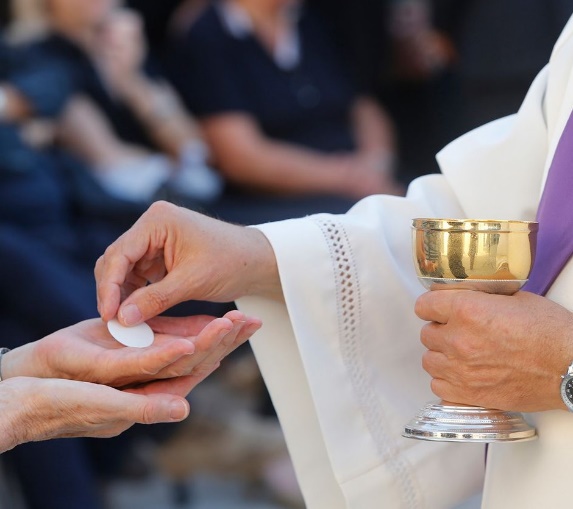 50. Cântul la sfânta împărtășanie Dragi frați și surori,Domnul Isus ne îndeamnă în evanghelie, să ne iubim mereu reciproc. Și de aceea, ca să ne iubim în mod reciproc, deci pentru a forma o unitate a iubirii ne-a dat euharistia, care tocmai o celebrăm și care este profund ancorată și în părțile individuale ale sfintei liturghii. În totalitate, într-un mod personal, dragostea reciprocă se construiește și cu motivul jertfei, care este atât de profund prezent în evanghelie. Atunci, când credincioșii, după transformarea pâinii și a vinului în trupul și sângele lui Isus accesează la primirea euharistiei și la cuvintele „Trupul lui Cristos” răspund „amin”.  Noi am mai vorbit despre aceasta și astăzi nu vom face altceva, decât să ne apropiem de o temă asemănătoare din alt unghi de vedere, care este evident profund unit cu sfânta împărtășanie, despre care am vorbit deja. Astăzi vom vorbi despre cântul la sfânta împărtășanie și după sfânta împărtășanie. Cât de profundă este baza biblică? Cât de important a fost ca pe timpul sfintei împărtășanii să cântăm împreună? Aceasta o arată realitatea, că acest cânt la împărtășanie este unul dintre cele mai vechi elemente ale sfintei liturghii. Deja în secolul IV. se cânta sub forma psalmului responsorial. Când cantorul cânta strofe din psalmi și poporul după fiecare răspundea cu același refren. Se cântau mai ales psalmii 84 și 145.Ce trebuie să exprime cântul la sfânta împărtășanie? Înainte de toate trebuie spus ce se derulează în timpul cântatului la sfânta împărtășanie și după sfânta împărtășanie. Se începe deci, când preotul se împărtășește și continuă, când se împărtășesc credincioșii. După terminarea sfintei împărtășanii, cântul mai continuă și îl denumim cântul după sfânta împărtășanie. În cadrul acestui cânt se mai derulează un act mai puțin vizibil pentru credincioși, așa numitul „purificatorium,” ceea ce înseamnă curățirea sfintelor vase. Menirea cântului pe timpul sfintei împărtășanii, și după, este crearea pentru oamenii credincioși a atmosferei de meditație și gândirea asupra faptului, ce tocmai se derulează. Este important, ca în cuprinsul cântului în timpul sfintei împărtășanii să fie trupul lui Cristos, sângele lui Cristos, după caz un motiv, care reiese din evanghelia tocmai citită, la care face referire antifona, deci citatul din psalm sau dintr-o altă parte  a Sfintei Scripturi pentru sfânta împărtășanie. În caz, că este sărbătoare mariană, cântul la sfânta împărtășanie poate cuprinde motiv marian. În cazul, în care câtul pe perioada sfintei împărtășanii trece în cântul după sfânta împărtășanie, când toată lumea s-a împărtășit, este important, ca si aici cuvintele cântului să conducă credincioșii la reflexie, la adorație, la meditație asupra realității, că tocmai au primit trupul lui Cristos. Cântul exprimă unitatea spirituală a acelora, care s-au împărtășit, accesează individual, dar formează o comunitate. Unitatea vocilor creează unitatea spirituală a comunității, ai cărei membri sunt. Sfântul apostol Pavel a scris aceasta în prima scrisoare către Corinteni: „Pentru că este o singură pâine, noi cei mulți, suntem un singur trup, căci toți ne împărtășim din aceeași unică pâine.” În afară de aceasta, că prin cântec, credincioșii exprimă comunitate, atunci în acest cânt este exprimată uniunea fericită. Cântul trebuie să exprime bucuria inimii. În psalmul 9,3 este scris: „Mă voi bucura și voi tresălta de veselie în tine, voi preamări numele tău, Dumnezeule preaînalt.” Este deci cântul comunității unite, care are o bucurie comună din marile daruri ale lui Dumnezeu. La final este important ca accesarea credincioșilor în rând la altar, pentru primirea trupului lui Cristos a fost realmente fraternă. În psalmul 133 citim: „Iată cât  de bine și de plăcut este ca frații să locuiască împreună.” Și trăiesc împreună, când primesc trupul lui Isus, care îi unește. Îmi aduc aminte, când am încă am fost student la teologie, cu multă vibrație interioară și cu multă frică am împărțit sfânta împărtășanie, când preotul celebrant m-a încredințat cu împărțirea ei, în timpul acestei acțiuni am conștientizat, ce fețe diferite se perindă în fața mea și se schimbă fie prin vârstă, origine, ocupație și maturitate, și cu toate acestea mereu, în cel mai bun sens al cuvântului același trup a lui Cristos. Amin. Chiar dacă suntem diferiți, cu toate acestea primim pe același Isus Cristos, care  ne pătrunde în interior și ne sfințește și astfel formăm o singură comunitate. Astăzi este foarte la modă cuvântul: „Teambuilding”, adică formarea echipei, așa cum se face, este profund analizat într-un sens al cuvântului teambuilding. Un teamguilding mai mare nu există, când conducătorul echipei, în cazul nostru Domnul Isus Cristos, care este capul comunității, pe sine s-a jertfit și ni se dă jertfit acelora, care sunt parte componentă, sunt membri, sunt frați și surori ale comunității sale. Dacă este vorba despre bucurie, atunci mai cităm cuvintele, pe care Isus le-a spus, și sunt citate în cap. 15 al evangheliei lui Ioan: „V-am spus acestea pentru ca bucuria mea să fie în voi și bucuria voastră să fie deplină.”Când Isus ni se dăruiește în euharistie este exprimarea iubirii sale depline, totale, desăvârșite, absolute, care trebuie să recheme în noi bucuria, care nu poate fi mai mare. Așa cum am mai spus, că în timpul sfintei împărtășanii și după sfânta împărtășanie pe altar se derulează ceva mai puțin vizibil pentru credincioși sau se poate derula pe măsuța alăturată altarului, și aceasta este curățarea vaselor sfinte, care este însoțită de rugăciune, care este foarte profund inspirată biblic, și de aceea și acesteia îi vom acorda spațiu individual data viitoare. Pentru ce trebuie să ne inspire, ceea ce tocmai am spus este, că și atunci când ne vom împărtăși spiritual (adică nu putem fi fizic prezenți la sfânta împărtășanie, dar urmărim la televizor sau prin alte mijloace de comunicare sfânta liturghie), cu o profundă participare personală și când avem posibilitate să mergem la sfânta împărtășanie, atunci cele trei aspecte importante, cele trei dimensiuni ale sfintei împărtășanii să le îndeplinim: Cântăm împreună, căci formăm o comunitateCu caracteristicile acestui cânt comun, a acestei ceremonii este bucuria din marile daruri ale Domnului. Și în final acea procesiune înseamnă, că împreună mergem și ne unește Isus și noi formăm comunitatea și viața lui ar trebui să se imprime apoi și în momentele de după sfânta liturghie. Deci formăm comunitatea iubirii, în deplin sens al cuvântului. De aceea cu o mai mare bucurie să intrăm în slăvirea și în accesarea sfintei împărtășanii.Lăudat să fie Isus Cristos!Din sursă 14.05.2021https://www.tvlux.sk/archiv/play/_26000Cu acceptul și binecuvântarea predicatorului  Mons. Jozef Haľko12. CRONOLOGIA SFÂNTEI  LITURGHIIÎntr-o parohie, părintele paroh l-a numit ca şef al ministranţilor pe Carol. Şi Carol a început munca cu mult elan. A venit la şedinţa ministranţilor şi a spus: „Şmecherilor, vă arăt eu vouă, că ani de zile aţi venit la liturghie cu ochii închişi.” – apoi le-a dat la fiecare un bileţel pe care au fost notate opt „părţi” ale sfintei liturghii. Băieţii trebuiau să le aranjeze în ordine cronologică: binecuvântarea, Tatăl nostru, Mielul lui Dumnezeu, lectura, pregătirea darurilor, mărturisirea de credinţă, transformarea, rugăciunile. Şi care au fost rezultatele? Rele. Băieţilor le-a fost ruşine, pentru că mişcau capetele a afirmaţie, când unul dintre ei a declarat: „Şi ce, trebuie să fie întotdeauna la sfânta liturghie în aceeaşi ordine? Ce dacă s-ar începe de exemplu, cu- Tatăl nostru?”Şi voi? Voi aţi reuşit să puneţi „părţile” sfintei liturghii în ordine cronologică?” Cum puteau să aibă probleme băieţii aceia, dacă ani de zile mergeau la sfânta liturghie? Degeaba! Sfânta liturghie este un mare mister, care nu-l poţi trece doar aşa, cu vederea. Este întâlnirea cerului cu pământul. Întâlnirea lui Dumnezeu cu omul. Câte răspunsuri am dat deja la întrebarea- ce este sfânta liturghie:- Este amintirea, amintire solemnă, am spus, dar deosebită. Cel serbat – Isus – este cu noi, ne vorbeşte, este în noi. - Este adunare – şi în timpul ei se recunoaşte noul legământ între Dumnezeu şi om. - Este un joc sacru al copiilor lui Dumnezeu- Este un ospăţ de sacrificiu.- Este trimitere – misiune. Atâtea răspunsuri, toate ne-au întărit mai mult în sentimentul, că  aici ne întâlnim cu misterul, care nu se poate exprima deplin, cu cuvintele umane. Cu atât mai mult este necesar să cunoaştem, ceea ce a vrut să-i înveţe şeful ministranţilor pe băieţi. Este necesar, să ne fie clar, cel puţin, în ce se află apogeul sfintei liturghii, şi cum urmează  părţile sfintei liturghii una după cealaltă sau au avut dreptate băieţii, că nu este atât de important care parte după care urmează? De ce aceleaşi cântec? Schimbarea însufleţeşte!Să ne întoarcem la prima întrebare, în ce constă apogeul sfintei liturghii. Desigur, cu toţii cunoaşteţi răspunsul: apogeele sunt de fapt, două. Este vorba aici de întâlnirea cu Domnul – în două moduri. Întâi la masă, pe care stă cuvântul său revelat, Evanghelia. Aceasta este liturghia cuvântului. Apoi la altă masă a ospăţului de sacrificiu, pe aceea stă pâinea vieţii. În prima parte vrem să-l auzim pe Cristos, în a doua parte devenim musafirii mesei lui. Întreaga derulare a acestei întâlniri ne va fi mai comprehensibilă, dacă o vom compara cu întâlnirea între un om, care este important pentru noi. Pentru o asemenea vizită ne pregătim dinainte. Vrei să faci o bună impresie, de aceea te îmbraci şi te aranjezi. Poate chiar te gândeşti la un cadou pentru el, o mică atenţie. Întâlnirea începe întâi cu o discuţie. Este ocazia să-ţi explici situaţia proprie şi să asculţi părerea lui. Vizita culminează cu invitaţia la masă. Prin aceasta, gazda lasă să se înţeleagă că îi pasă de tine, că vrea să fie prieten cu tine. Dintr-o asemenea întâlnire pleci acasă cu bucurie. Să mergi la sfânta liturghie,înseamnă să încerci să te întâlneşti cu Dumnezeu. El te-a invitat, şi acum depinde de tine, dacă vei veni murdar; dacă vei asculta ceea ce-ţi va spune, dacă vei vorbi cu el sau vei tăcea plictisit, dacă nu refuzi invitaţia la masă motivând că nu eşti dispus pentru aceasta. Recunoşti deja, că a merge la liturghie nu înseamnă să vii, să te aşezi pasiv şi să urmăreşti, ce se derulează aici? Astfel nu ar avea loc nicio întâlnire: ai fi aici în mod inutil. Să mai rămânem puţin la acea comparaţie. Am spus să faci impresie bună. Aici această comparaţie scârţâie. Să te străduieşti să faci impresie bună asupra Domnului Dumnezeu, ar fi o simulare inutilă, el ne-a citit. De aceea, pe drept, la începutul întâlnirii este acea smerită recunoaştere şi rugăminte: Doamne, miluieşte-ne!Apoi începe dialogul. Cuvântul lui Dumnezeu ne vorbeşte, noi răspundem şi prezentăm rugăminţile noastre. Apoi dăm darurile noastre – rodul pământului, roadele muncii omului, personal fiecare pentru el. Apoi începe dialogul. Cuvântul lui Dumnezeu ni se adresează nouă, noi răspundem şi prezentăm rugăminţile noastre. Apoi ne prindem de mâna Ghidului, Mijlocitorului, Fiului lui Dumnezeu, pentru ca prin el şi cu el şi în el să ne apropiem de cel mai profund mister al iubirii Tatălui. În timpul împărtăşaniei, a Ospăţului misterios, ne unim cu Dumnezeu. Această unire cu Dumnezeu, această întâlnire cu Cristos mereu mai profundă într-o prietenie şi iubire tot mai intensivă, acesta este scopul propriu-zis al celebrării Euharistiei şi motivul întâlnirii mereu repetat. Aceia, care se iubesc, vor să se întâlnească cât mai des – se simt bine împreună. Şi apoi pot merge acasă, pentru ca să radieze din pacea şi bucuria, cu care au fost umpluţi în timpul întâlnirii. De aceea liturghia se termină cu misiune – cu trimitere: mergeţi în numele Domnului şi împărţi, ceea ce aţi obţinut aici! Dacă ne-am clarificat azi, că rânduiala şi cronologia liturghiei sunt frumoase şi înţelepte, aceasta se va cunoaşte după faptul, dacă ne vom bucura mai mult de liturghia de duminică şi dacă ne vom întoarce de la liturghie cu mai mult folos. Puterea rugăciuniiNu de mult, cineva m-a întrebat: „De fapt, de ce te rogi, dacă toate se vor întâmpla conform planului pe care îl face Dumnezeu?” Cu aceste evenimente, care mi s-au întâmplat realmente, aș vrea să arăt, cât de mare este puterea și importanța rugăciunii. Cu doi ani în urmă, surorii mele i-a fost recomandat un domiciliu în Janské Lazne (în l. germană Johanissbad). Pentru că încă a fost micuță, a trebuit să meargă cu ea și mămica mea. Trebuiau să stea în stațiune trei luni. Și pentru că trei luni este o perioadă destul de lungă, așa că eu, și sora mea mai mare și tăticul am venit să le vizităm după o lună. După un drum lung și obositor, în sfârșit am ajuns și bucuria regăsirii nu lua sfârșit. Apoi mama ne-a luat la o plimbare și la prânz. După prânz ne-am hotărât, că vom merge cu telecabina. Am ajuns până la o cabană din înălțimea muntelui, de unde pleca telecabina. Tăticul s-a dus să cumpere biletele și eu cu surorile și cu mămica ne-am dus la toaletă. Ușile toaletelor se deschideau prin introducerea unei monede de cinci coroane, și astfel mămica a scos portmoneul ei. Pentru că a fost atât de multă vreme în afara orașului Třebíč, a avut acolo toate documentele și o sumă nu chiar mică de bani. Apoi l-am găsit pe tata și urcam la telecabină. Am urcat în cabină și imediat după noi au vrut să închidă ușa, când mama a strigat: „Așteptați, am uitat portmoneul la toaletă!” A vrut să sară afară, dar eu am prins-o de mână și am oprit-o. Până astăzi nu știu, de ce am făcut asta. Ușa între timp s-a închis și noi am plecat cu o presupunere clară, că portmoneul nostru este terminat. După 15 minute am urcat până sus și eu cu mama ne-am hotărât să ne întoarcem repede înapoi și să încercăm să vedem, dacă portmoneul mai este acolo. Era foarte puțin probabil, pentru că atunci când am plecat, la toaletă a fost o mulțime de oameni. Am început atunci să ne rugăm. Ne rugam realmente cu sinceritate și fervent. Imediat ce s-a deschis ușa, am plecat repede în sensul spre toalete. La ele stătea o coloană incredibil de mare. Când am întrebat o doamnă care aștepta acolo, ce se întâmplă, ne-a răspuns: „S-a blocat ușa. Am încercat de câteva ori să introducem bani, dar probabil este cineva acolo.”  Așa că am scos din buzunar o monedă de cinci coroane, am introdus-o în ușă, și aceasta cu evidentă simplitate s-a deschis și în interior pe chiuvetă zăcea portmoneul negru. Încă multă vreme nu am putut să credem, ce s-a întâmplat, dar pentru noi toți este dovada, că nimic în viața noastră nu este o întâmplare, ci o realitate destinată cu exactitate. Hana ČernáSursa: Pr. Dr. Marek Dunda, brožurka „Stalo se“ din paginile www.fatym.com Mai mult decât am cerutÎn anul 1968, am suferit o fractură complicată a articulației piciorului drept. Piciorul mi-a rămas inert, umblam cu cârja franceză cu dureri și foarte greu. Drept consecință a început să mi se deformeze coloana. Din această cauză aveam dureri foarte mari în spate și la inimă. Îmi amorțeau ambele mâini. Dimineața le aveam amorțite până la omoplați și mai departe nu simțeam nimic. Medicul judiciar mi-a spus, că voi primi un cărucior pentru invalizi. În ziua de 05.05.1998 am plecat în pelerinaj la Medjugorije și am rugat-o pe Fecioara Maria, să mă ajute, să pot suporta toate. Fecioara Maria m-a ascultat și m-a ajutat. Piciorul a început să miște în articulație și am început să merg fără cârje și fără dureri. Nu m-a durut spatele, nici la inimă nu am simțit dureri și mâinile le am sănătoase. Nu mai simt nicio durere și pot să fac orice muncă. Ani de zile am suferit de infecții cronice ale căilor respiratorii. Convulsiile de tuse durau câteodată o oră și mai mult. M-am străduit să merg măcar duminică la biserică și de fiecare dată a trebuit să plec. Am tânjit mult, ca măcar o dată să pot rămâne la întreaga sfântă liturghie. Această dorință am avut-o de-a lungul multor ani. Apoi căile respiratorii au început să se vindece încetul cu încetul, din anul 1996 nu am mai suferit deloc cu căile respiratorii. Așa că am putut să merg în pelerinaj la Medjiugorje. M-am dus  la Fecioara Maria vindecare deplină și când am mers mai târziu la control, atunci medicul mi-a spus, că sunt deplin sănătoasă. Aduc mulțumiri Fecioarei Maria și lui Dumnezeu și scriu aceasta ca o mărturie și un îndemn pentru alții. Maria Seaninova, Benesov u Boskovic. Sursa: Pr. Dr. Marek Dunda, brožurka „Stalo se“ din paginileAșteptăm sugestiile, criticile și comentariile Dumneavoastră, la adresa de e-mail: monimex_f@yahoo.com Tel.: 0722 490 485 Dacă aveți adresă de e-mail, puteți să o transmiteți și vi se pot trimite pe e-mail aparițiile acestei Foi Parohiale.TOTUL ESTE  G R A T U I T!!! Traducerea: Iosif  FicklCorectura: Maria Fickl  „Stați întotdeauna aproape de această mamă cerească căci ea este marea care trebuie trecută pentru a ajunge la țărmurile Splendorii Eterne” – Padre Pio „Să nu te temi niciodată că o iubești prea mult pe Maica Domnului. Nu o vei putea iubi niciodată mai mult decât Fiul ei.” – Sf. Maximilian Kolbe 